Teamwork skill: Make decisions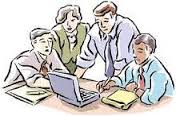 Team Monitoring ChartTeamwork skill: Make decisionsWhole-Club Monitoring ChartLearning Intention:  to be able to make decisions as a group, in a way that is fair for all group members.Learning Intention:  to be able to make decisions as a group, in a way that is fair for all group members.Learning Intention:  to be able to make decisions as a group, in a way that is fair for all group members.Learning Intention:  to be able to make decisions as a group, in a way that is fair for all group members.Learning Intention:  to be able to make decisions as a group, in a way that is fair for all group members.Learning Intention:  to be able to make decisions as a group, in a way that is fair for all group members.Learning Intention:  to be able to make decisions as a group, in a way that is fair for all group members.Learning Intention:  to be able to make decisions as a group, in a way that is fair for all group members.Success CriteriaSuccess CriteriaTallyHow many times did the teachers see this today?TallyHow many times did the teachers see this today?TallyHow many times did the teachers see this today?TallyHow many times did the teachers see this today?TallyHow many times did the teachers see this today?CommentWhich teams or students did this particularly well today? How?Success CriteriaSuccess CriteriaTeam 1:Team 2:Team 3:Team 4:Team 5:CommentWhich teams or students did this particularly well today? How?1I come up with and share ideas about how to solve the challenge.2I listen to and think about each of my team mates’ ideas.3I talk about the strong points and not-so-strong points of different ideas with my team.4I ask my team mates if they agree before making a decision. E.g. “Maybe we could try it this way, what do you think?”5I take turns at making decisions with my team mates.Learning Intention:  to be able to make decisions as a group, in a way that is fair for all group members.Learning Intention:  to be able to make decisions as a group, in a way that is fair for all group members.Learning Intention:  to be able to make decisions as a group, in a way that is fair for all group members.Learning Intention:  to be able to make decisions as a group, in a way that is fair for all group members.Success CriteriaSuccess CriteriaTallyHow many times did the teachers see this today?CommentWhich teams or students did this particularly well today? How?1I come up with and share ideas about how to solve the challenge.2I listen to and think about each of my team mates’ ideas.3I talk about the strong points and not-so-strong points of different ideas with my team.4I ask my team mates if they agree before making a decision. E.g. “Maybe we could try it this way, what do you think?”5I take turns at making decisions with my team mates.